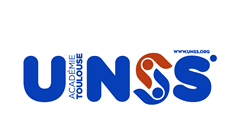 Challenge inter-ASFootball/Futsal Challenge inter-ASFootball/Futsal Challenge SYDNEY 2Composition d’équipe :  4 équipiers(ères) mixité (sans parité obligatoire) Catégorie : Collège ou LycéeChallenge SYDNEY 2Composition d’équipe :  4 équipiers(ères) mixité (sans parité obligatoire) Catégorie : Collège ou LycéeChallenge SYDNEY 2Composition d’équipe :  4 équipiers(ères) mixité (sans parité obligatoire) Catégorie : Collège ou LycéeJeune organisateur Aide à l’aménagement du circuitAide à l’aménagement du circuitJeune arbitre Compte les réalisations et chronomètre les challengeCompte les réalisations et chronomètre les challengeJeune reporter Pour restituer les résultats, 2 temps :Une photo (groupe/action) à envoyer au Service Départemental UNSS Le chiffre clé du challenge et les 3 lignes de commentaires via le lien Lien de retourhttps://docs.google.com/forms/d/e/1FAIpQLScu6mYAkDTzO2q5s9aOJIE4XD2bxhB5svjtgkSgW4uW7FnHZQ/viewform?usp=sf_linkPour restituer les résultats, 2 temps :Une photo (groupe/action) à envoyer au Service Départemental UNSS Le chiffre clé du challenge et les 3 lignes de commentaires via le lien Lien de retourhttps://docs.google.com/forms/d/e/1FAIpQLScu6mYAkDTzO2q5s9aOJIE4XD2bxhB5svjtgkSgW4uW7FnHZQ/viewform?usp=sf_linkChiffre clé du défi UNSS :Nombre de Filles et Nombre de GarçonsNombre total de points des 4 équipiers sur l’exercice.Nombre de Filles et Nombre de GarçonsNombre total de points des 4 équipiers sur l’exercice.Déroulement de l’épreuve : chaque coéquipier réalise le challenge. Le même joueur enchaîne les cinq essaisDéroulement de l’épreuve : chaque coéquipier réalise le challenge. Le même joueur enchaîne les cinq essaisDéroulement de l’épreuve : chaque coéquipier réalise le challenge. Le même joueur enchaîne les cinq essaisLa Barre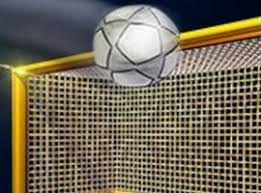 La BarreDispositif : Un but de football ou de handball 5 ballons de football ou futsal La BarreLa BarreDescriptif :Chaque élève a cinq tentatives pour toucher la barre transversaleBallon posé sur l’arc de cercle des 18 m pour le FB / et rond central du terrain de hand pour le FT Le ballon ne doit pas toucher le sol avant d’atteindre la barre transversaleTemps max pour les 5 essais, 5mn.4 points par réussiteSPORT PARTAGE Equipe constituée avec au moins un élève en situation de handicap : - Toucher un des trois poteaux- Ballon sur la ligne des 6 mètres de handEquipe constituée avec au moins un élève en situation de handicap : - Toucher un des trois poteaux- Ballon sur la ligne des 6 mètres de hand15 000 KM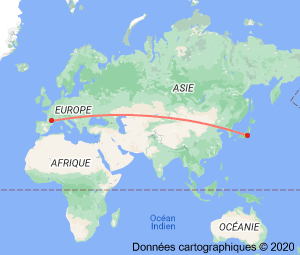 Toulouse TokyoCe challenge permet également de contribuer au défi EN ROUTE POUR TOKYO : Du 16 novembre au 12 février 2021 Combien de fois les élèves de l’Académie de Toulouse sont -ils capables de faire l’aller-retour Toulouse/Tokyo ?  Quelle AS cumulera le plus de mètres ? Chaque répétition sur ce challenge compte pour 2 m.Le chiffre à remonter pour ce défi = nombre de répétition de l’ensemble des pratiquants X 2 m :https://docs.google.com/forms/d/e/1FAIpQLScu6mYAkDTzO2q5s9aOJIE4XD2bxhB5svjtgkSgW4uW7FnHZQ/viewform?usp=sf_linkCe challenge permet également de contribuer au défi EN ROUTE POUR TOKYO : Du 16 novembre au 12 février 2021 Combien de fois les élèves de l’Académie de Toulouse sont -ils capables de faire l’aller-retour Toulouse/Tokyo ?  Quelle AS cumulera le plus de mètres ? Chaque répétition sur ce challenge compte pour 2 m.Le chiffre à remonter pour ce défi = nombre de répétition de l’ensemble des pratiquants X 2 m :https://docs.google.com/forms/d/e/1FAIpQLScu6mYAkDTzO2q5s9aOJIE4XD2bxhB5svjtgkSgW4uW7FnHZQ/viewform?usp=sf_link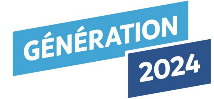 Le football féminin, connaît son âge d'or au début des années 1920, jusqu'au bannissement des femmes des terrains par l'association britannique de football, interdiction qui dure de 1921 à 1971, puis en France par l'interdiction faite aux femmes de pratiquer. Aujourd'hui, il connaît un essor considérable de ses pratiquantes. Les Etats -Unis ont été titrés 4 fois en 6 olympiades. Le football féminin, connaît son âge d'or au début des années 1920, jusqu'au bannissement des femmes des terrains par l'association britannique de football, interdiction qui dure de 1921 à 1971, puis en France par l'interdiction faite aux femmes de pratiquer. Aujourd'hui, il connaît un essor considérable de ses pratiquantes. Les Etats -Unis ont été titrés 4 fois en 6 olympiades. 